STATE OF CALIFORNIA                                                                                                                      Edmund G. Brown Jr., GovernorPUBLIC UTILITIES COMMISSION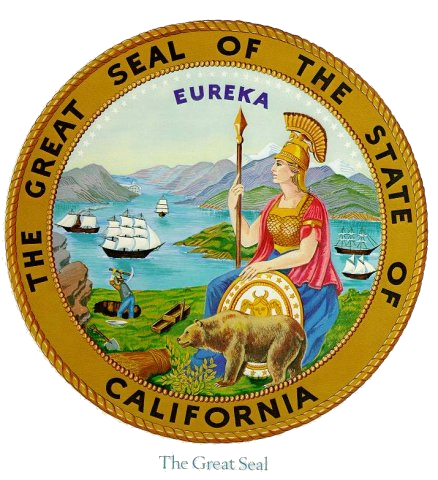 505 VAN NESS AVENUE                                                                                                                                                                                          		SAN FRANCISCO, CA  94102-3298Resource Adequacy Workshop Agenda R.17-09-020July 19, 2018CPUC, 505 Van Ness Avenue, Courtyard RoomWorkshop Purpose and Goals:The overarching goal of this workshop is to provide parties with greater clarity and understanding of Track 2 multi-year local RA and central buyer proposals.  This workshop provides an opportunity for parties to (1) clarify their proposals and (2) discuss key components of a multi-year central buyer framework.  The intent is to encourage discussion and collaboration leading to responsive testimony which is due on August 8, 2018. Workshop Details:Telephone Only ParticipationTeleconference Number:  (866) 811-4174Participant Code:  4390072# 
Web Conference Informationhttps://centurylinkconferencing.webex.com/centurylinkconferencing/j.php?MTID=m4cf4ba2b060dcf923c2e2c279c378147Meeting Number:  712 086 429  Password: !Energy110:00 - 10:15 amIntroduction & Ground Rules, Review Purpose and Goals Energy Division10:15 - 10:45 amPresentation of ProposalsCalpinePG&ECalCCA10:45 – 11:15 amPanel 1: Full Central Procurement vs. Residual BuyerCalpinePG&ECalCCA11:15 – 11:45 amPresentation of ProposalsSCEIEPSDG&E11:45 am – 12:15 pmPanel 2: Who Should be the Central Buyer?SCENRGSDG&E12:15 - 1:15 pmLunch1:15 - 1:45 pmPresentation of ProposalsCAISOAReMShell1:45 - 2:25 pm Panel 3:  Percentages and DurationIEPAReMSDG&ESierra Club2:25 - 3:05 pm Panel 4: Need Determinations (LCR and TPP Studies) and RA TimelinePG&ECalCCACAISOWPTF3:05 - 3:45 pm Panel 5: Transitional RequirementsPG&EAReMCalCCA3:45 - 4:00 pm Wrap-Up/Next Steps